Upam, da  angleščina zate ne bo pretežka.                     Učiteljica angleščine (N1A):  Ana Ložar POUK NA DALJAVO – NEOBVEZNI IZBIRNI PREDMET –  ANGLEŠČINA                                  (1. C)  Dragi prvošolec / draga prvošolka!Pri pouku angleščine (neobvezni izbirni predmet) bomo zaradi izredne situacije (zaprtje osnovnih šol) pričeli s poukom na daljavo. Na spodnjem učnem listu so zapisane dejavnosti, ki bi jih sicer naredili jutri skupaj pri pouku. Pričenjamo z novo učno snovjo:  PROSTORI V NAŠI ŠOLI  (Places at our school). Pri današnjem delu ti želim veliko uspeha! OPOMBA: Tega učnega lista ti ni potrebno natisniti (če doma nimaš tiskalnika).  Samostojno reši nalogo 3 (Ilustriraj svoj najljubši šolski prostor) in 4 (poslušaj angleške pesmi). All the best!                                                    DEJAVNOSTI ZA TOREK  (17. 3. 2020) - 1) Na internetnem programu YouTube s pomočjo staršev poišči in si oglej spodnji videoposnetek. Oglej si in poslušaj besedišče. -  Kids vocabulary - School - Learn English for kids - English educational video SPLETNA STRAN:   https://www.youtube.com/watch?v=2i4CbCINjWA2) Oglej si spodnji učni list – PLACES AT OUR SCHOOL  /  PROSTORI V NAŠI ŠOLI 1) LISTEN AND POINT.  / 1. NALOGA – POSLUŠAJ IN POKAŽI. 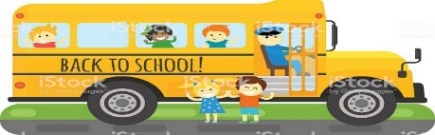                                      A SCHOOL BUS3) V zvezek za TJA prepiši spodnji naslov (potrudi se):IN MY SCHOOL  /  V MOJI ŠOLINALOGA 1 - Kateri je tvoj najljubši šolski prostor? Je to učilnica? Je to šolsko igrišče? Nariši in pobarvaj ga. TASK 1 – What is your favorite school place?  Is it your classroom? Is it a school playground? Draw and colour it. 4) Sedaj, ko si narisal / - a in ilustriral / - a svoj najljubši šolski prostor, na programu You Tube za sprostitev poslušaj nekaj angleških pesmi, ki smo se jih učili pri pouku.  Enjoy and have fun  .  1)  Walking Walking | featuring Noodle & Pals | Super Simple Songs        https://www.youtube.com/watch?v=fPMjnlTEZwU2)  Seven Steps | featuring Noodle & Pals | Super Simple Songs https://www.youtube.com/watch?v=kz_EQSfFx0g3)   Five Little Ducks | Kids Songs | Super Simple Songshttps://www.youtube.com/watch?v=pZw9veQ76fo